الصف: السابع                                   ورقة عمل (1)                                 المادة: التاريخالاسم:                                         الدرس الأول والثاني                              التاريخ: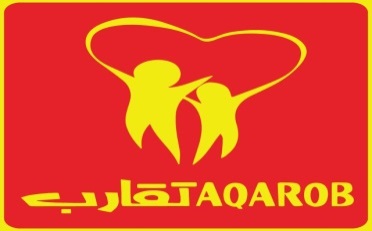 السؤال الأول:- عرف ما يلي وادي فينان:__________________________________________________________ذيبان:_____________________________________________________________ميشع:______________________________________________________________ملف الديكابولس:_________________________________________________السؤال الثاني: املأ الفراغ1. نظام الحكم في مؤاب______________________________________________________2. عمِل المؤابيون بالزراعة فزرعوا، ______________________________________________3. يقع الأردن في قارة_______________________________________________________4. قارات العالم القديم هي____________،_______________________،_________________5. من عوامل استقرار الانسان في الأغوار____________________،_______________________6. من طبقات المجتمع المؤابي__________________________________________________7. السبب الذي جعل الملك ميشع يتخذ من ذيبان عاصمة له __________________________________8. من الصناعات المؤابية_____________________________________________________9. من المواد التي تاجر بها المؤابيون______________________________________________10.ممالك مجاورة للمملكة المؤابية__________________________________________السؤال الثالث:- املأ الجدول الآتيالاسم الحالي للمدينة الأردنيةالاسم القديمفيلادلفياجرشاربدجدارا